Персональные данные выпускника: Ф.И.О: Листратенко Владимир СергеевичДата рождения: 26.12.1999 г.Свердловская область, г. БогдановичТелефон: 89012018529Учебное заведение:ГАПОУ СО «Богдановичский политехникум»Специальность: "Техническое обслуживание и ремонт автомобильного транспортаКвалификация: Техник	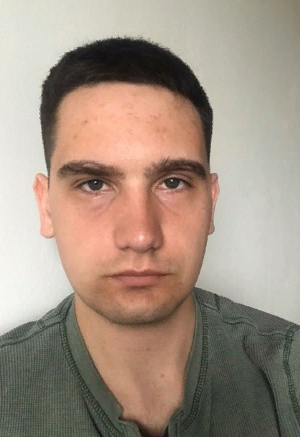 Тип деятельности, которым вы хотели бы заниматься:Самозанятость.Хобби: Спорт, хожу в тренажерный зал.Жизненное кредо: Не обращать внимание на прошлое, идти вперед.Дополнительные сведения:Стараюсь развивать себя во всех сферах жизни, получая разнообразный опыт. 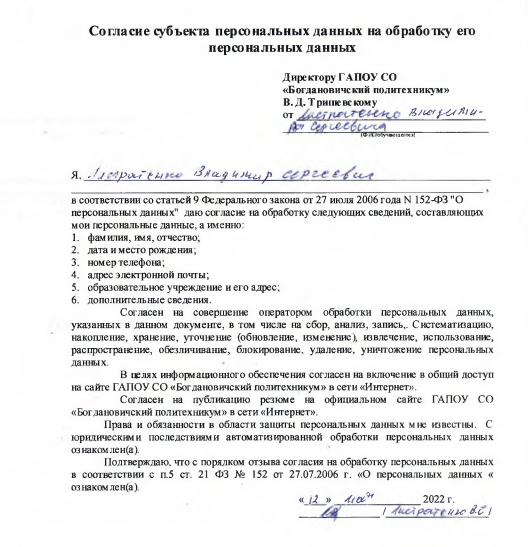 